Semester : 						       Tahun Akademik : Yang bertanda tangan dibawah ini :Nama					:Nomor Induk Mahasiswa		:Program Studi				:Fakultas				: Fakultas Desain dan Seni KreatifJudul Tugas Akhir			: Menyatakan bahwa Tugas Akhir ini menyatakan karya asli, bukan jiplakan (duplikat) dari karya orang lain. Apabila ternyata pernyataan saya ini tidak benar maka saya bersedia menerima sanksi berupa pembatalan gelar sarjana saya.Demikian pernyataan ini saya buat dengan sesungguhnya untuk dapat dipertanggung jawabkan sepenuhnya.Jakarta, _________________Yang memberikan pernyataan,(Nama Mahasiswa)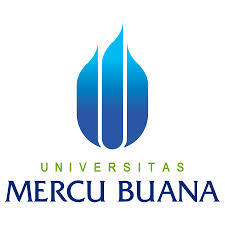 LEMBAR PERNYATAAN SIDANG SARJANAKOMPREHENSIF LOKALFAKULTAS DESAIN DAN SENI KREATIFUNIVERSITAS MERCU BUANA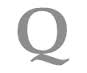 